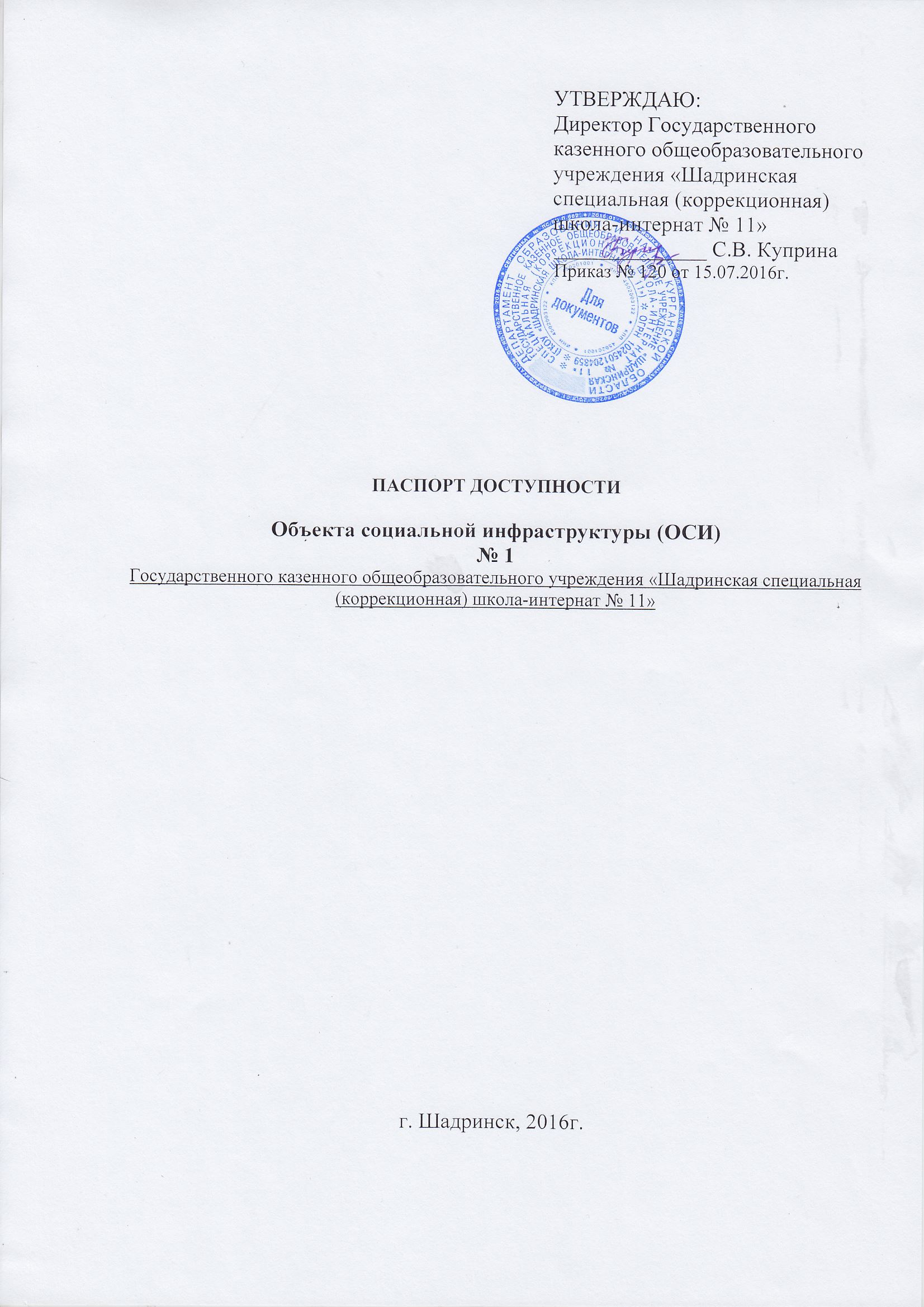 1. Общие сведения об объекте1.1. Наименование (вид) объекта образовательное учреждение
1.2. Адрес объекта Курганская область, г. Шадринск, ул. Свердлова, 891.3. Сведения о размещении объекта:
- отдельно стоящее здание 3 этажа, 2422,6 кв.м
- часть здания  -   этажей (или на -   этаже), -     кв.м- наличие прилегающего земельного участка (да, нет); да, 7324 кв.м1.4. Год постройки здания 1960 г. последнего капитального ремонта 2014 г.1.5. Дата предстоящих плановых ремонтных работ: текущего ежегодно, капитального есть сметы на 2016 г. (при наличии финансирования)Сведения об организации, расположенной на объекте1.6. Название организации (учреждения), (полное юридическое наименование – согласно Уставу, краткое наименование) Государственное казенное общеобразовательное учреждение «Шадринская специальная (коррекционная) школа-интернат № 11»краткое: ГКОУ «Шадринская школа-интернат № 11»1.7. Юридический адрес организации (учреждения) 641884 Курганская область, г. Шадринск, ул. Свердлова, 891.8. Основание для пользования объектом (оперативное управление, аренда, собственность) оперативное, собственность1.9. Форма собственности (государственная, негосударственная) государственная1.10. Территориальная принадлежность (федеральная, региональная, муниципальная) региональная1.11. Вышестоящая организация (наименование) Департамент образования и науки Курганской области
1.12. Адрес вышестоящей организации, другие координаты Курганская область, г. Курган, ул. Ленина, 352. Характеристика деятельности организации на объекте (по обслуживанию населения)2.1 Сфера деятельности (здравоохранение, образование, социальная защита, физическая культура и спорт, культура, связь и информация, транспорт, жилой фонд, потребительский рынок и сфера услуг, другое)  образование2.2 Виды оказываемых услуг образовательная2.3 Форма оказания услуг: (на объекте, с длительным пребыванием, в т.ч. проживанием, на дому, дистанционно) на объекте, с длительным пребыванием, в т.ч. проживанием, на дому2.4 Категории обслуживаемого населения по возрасту: (дети, взрослые трудоспособного возраста, пожилые; все возрастные категории) дети2.5 Категории обслуживаемых инвалидов: инвалиды, передвигающиеся на коляске, инвалиды с нарушениями опорно-двигательного аппарата; нарушениями зрения, нарушениями слуха, нарушениями умственного развития инвалиды с нарушением слуха, с нарушениями умственного развития2.6 Плановая мощность: посещаемость (количество обслуживаемых в день), вместимость, пропускная способность 120 человек2.7 Участие в исполнении ИПР инвалида, ребенка-инвалида (да, нет) да3. Состояние доступности объекта3.1 Путь следования к объекту пассажирским транспортом (описать маршрут движения с использованием пассажирского транспорта) городской автобус № 5, 6, 120 до остановки «Детский мир»наличие адаптированного пассажирского транспорта к объекту нет3.2 Путь к объекту от ближайшей остановки пассажирского транспорта:3.2.1 расстояние до объекта от остановки транспорта 500 м3.2.2 время движения (пешком) 3 мин.3.2.3 наличие выделенного от проезжей части пешеходного пути (да, нет) да3.2.4 Перекрестки: нерегулируемые; регулируемые, со звуковой сигнализацией, таймером: регулируемые3.2.5 Информация на пути следования к объекту: акустическая, тактильная, визуальная: визуальная3.2.6 Перепады высоты на пути: есть, нет (описать) есть Их обустройство для инвалидов на коляске: (да, нет) да3.3 Организация доступности объекта для инвалидов – форма обслуживания*3.4 Состояние доступности основных структурно-функциональных зон3.5. ИТОГОВОЕ ЗАКЛЮЧЕНИЕ о состоянии доступности ОСИ: Для категорий К, О, С доступен условно; для категорий Г, У, МГН - доступен полностью.4. Управленческое решение 4.1. Рекомендации по адаптации основных структурных элементов объекта4.2. Период проведения работ --
в рамках исполнения программа. план отсутствует 
                                                            (указывается наименование документа: программы, плана)4.3 Ожидаемый результат (по состоянию доступности) после выполнения работ по адаптации _____-_____________________________________________________________________________
Оценка результата исполнения программы, плана (по состоянию доступности) ________-______4.4. Для принятия решения требуется, не требуется (нужное подчеркнуть):
Согласование с Учредителем_Имеется заключение уполномоченной организации о состоянии доступности объекта (наименование документа и выдавшей его организации, дата), прилагается 
__________________не имеется______________________________________ 4.5. Информация размещена (обновлена) на Карте доступности субъекта РФ размещена_
School11.shadr.ruнаименование сайта, портала)5. Особые отметкиПаспорт сформирован на основании:1. Анкеты (информации об объекте) от «15» июля  2016 г.,2. Акта обследования объекта: № 1 от 15 июля 2016г.3. Решения Комиссии __________________________ от «____» ____________ 20____ г.№№
п/п Категория инвалидов
(вид нарушения)Вариант организации доступности объекта
(формы обслуживания)*1.Все категории инвалидов и МГНДУв том числе инвалиды:2передвигающиеся на креслах-колясках ДУ3с нарушениями опорно-двигательного аппарата ДУ4с нарушениями зрения ДУ5с нарушениями слуха А6с нарушениями умственного развития А№
п/пОсновные структурно-функциональные зоныСостояние доступности, в том числе для основных категорий инвалидов**Состояние доступности, в том числе для основных категорий инвалидов**Состояние доступности, в том числе для основных категорий инвалидов**Состояние доступности, в том числе для основных категорий инвалидов**Состояние доступности, в том числе для основных категорий инвалидов**Состояние доступности, в том числе для основных категорий инвалидов**№
п/пОсновные структурно-функциональные зоныКдля передвигающихся на креслах-коляскахОс др. нарушениями ОДАСс наруш. зренияГс наруш. слухаУс умственными нарушениямиДля всех категорий МГН1Территория, прилегающая к зданию (участок)ДЧДЧДУДПДПДП2Вход (входы) в зданиеДУДУДУДПДПДП3Путь (пути) движения внутри здания (в т.ч. пути эвакуации)ДУДУДУДПДПДП4Зона целевого назначения здания (целевого посещения объекта)ДУДУДУДПДПДП5Санитарно-гигиенические помещенияДУДУДУДПДПДП6Система информации и связи (на всех зонах)ДУДУДУДПДПДП7Пути движения к объекту (от остановки транспорта)ДУДУДУДПДПДП№
п \пОсновные структурно-функциональные зоны объектаРекомендации по адаптации объекта (вид работы)*1Территория, прилегающая к зданию (участок)адаптация в порядке капитального ремонта2Вход (входы) в зданиеадаптация в порядке капитального ремонта3Путь (пути) движения внутри здания (в т.ч. пути эвакуации)адаптация для обслуживания инвалидов не подлежит по причине планировки здания по нормам 1960 г.4Зона целевого назначения здания (целевого посещения объекта) адаптация для обслуживания инвалидов не подлежит по причине планировки здания по нормам 1960 г.5Санитарно-гигиенические помещенияадаптация для обслуживания инвалидов не подлежит по причине планировки здания по нормам 1960 г.6Система информации на объекте (на всех зонах)организация альтернативной формы обслуживания (дополнительная помощь сотрудником, оказание услуги на дому)7Пути движения  к объекту (от остановки транспорта)организация альтернативной формы обслуживания (дополнительная помощь сотрудником, оказание услуги на дому)8Все зоны и участки-